Fiche de réflexion sur la formation et l'utilisation du plus-que-parfait Observez le texte suivant et répondez aux questions Comme je devais payer mes factures et retirer 500 livres turques, je suis allée à la banque. Il y avait beaucoup de monde, alors j'ai attendu pendant trente minutes. Arrivée à la caisse, j' ai vu que j'avais oublié plusieurs factures à la maison. Donc, je suis retournée chez moi pour les prendre toutes. Ensuite, je suis revenue à la banque et j'ai pu payer. L'employée m'a aussi donné ma nouvelle carte de crédit. Je sortais de la banque quand j'ai remarqué que j'avais oublié de prendre les 500 livres turques. Comme j'avais obtenu ma carte bancaire, je suis allée au guichet automatique pour ne pas attendre trente minutes de plus, mais les guichets automatiques ne fonctionnaient pas depuis un moment et les clients étaient furieux ! Quelle histoire...! Depuis, je fais toutes mes transactions bancaires avec Internet ... Mais comme mon ordinateur ne distribue pas de billets de banque, je dois encore aller au guichet automatique pour faire des retraits...quand il fonctionne! Quels sont les temps que tu connais bien déjà ? Donne quelques exemples du texte................................................................................................................................................................................................................................................................................................... ................................................................................................Donne un exemple du nouveau temps (ou appris récemment) que tu as observé?................................................................................................D'après toi, comment se forme ce temps?..................................................................................................................................................................................................Dans la phrase suivante : “ Je sortais de la banque quand j'ai remarqué que j'avais oublié de prendre 500 livres turques”Quelle est l'action la plus éloignée dans le passé?..................................................................................................................................................................................................Expliquons la formation du plus-que-parfaitLe plus-que-parfait se forme avec l'auxiliaire être ou avoir conjugué à l'imparfait et suivi du participe passé du verbe. Le choix de l'auxiliaire, être ou avoir, se fait comme pour le passé composé.  La négation “ne” se place, comme pour le passé composé, entre le sujet et l'auxiliaire. La particule négative “pas” se place entre l'auxiliaire et le participe passé. Exemple : Je      n'     avais      pas        mangé             de bonbons ce jour-là.       Sujet      neg       aux	neg	     part. PasséAttention, on accorde le participe passé, de la même manière que pour le passé composé ! Attention aux accords ...Ex : C'était la femme qu'il avait rencontrée pendant la guerreEx : Elle s'était sentie mal toute la journéeExpliquons maintenant l'utilisation et les valeurs du plus-que-parfaitDans le passé de narration, le plus-que-parfait est utilisé à divers moments1. Expression d'un événement antérieur à un autre fait du passéEx : Le train était parti il y a dix minutes lorsque je suis arrivé à la gare. Ex : Quand il avait promené le chien, il prenait un bain.Pour exprimer une action qui s'est déroulée avant une autre action passée. Donc, le plus-que-parfait montre une action antérieure à une autre action passée. Ex: A l'âge de sept ans, Ece avait déjà rédigé dix poèmes.Ex : Quelques années plus tard, elle avait abandonné tout espoir de devenir célèbre. Mais elle a changé d'avis quand elle a lu les poèmes de GözdeTom avait (déjà) commencé le ménage quand son frère a téléphoné.Rappelez-vous que la forme négative de “déjà” est “pas encore” 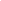    Ex: Laurence n'avait pas encore fini son devoir quand son père a appelé        Laurence avait déjà fini son devoir quand son père a appelé2. Expression du passé accompli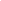 Il exprime une action achevée dans un passé signalé par un imparfait.         Ex:  Il avait travaillé si dur. Maintenant il pouvait enfin se reposer.3. Expression de l'habitudeIl est employé dans des phrases introduites par des indicateurs temporelles telles que "quand" et "chaque fois que" et accompagnées d'un imparfait.Ex: Quand il n'avait pas compris quelque chose il venait toujours me voir.4. Dans les propositions hypothétiquesDans ce cas, il est employé dans une proposition introduite par "Si" et exprime une hypothèse qui ne s'est pas vérifiée. Le verbe de la proposition principale est alors au conditionnel passé.Ex : Si vous n'étiez pas venu, j'aurais terminé mes devoirs à temps.5. Expression du regretIl est employé dans une proposition introduite par "Si".Ex :Ah ! Si seulement j'avais pris ma caméra ! Ex : Si seulement tu avais fini tes devoirs!6. Expression de la politesseIl est employé pour demander poliment quelque chose        Ex : J'étais venu vous demander de me prêter un peu d'argent.7. Dans le discours indirect Il correspond à un passé-composé dans le discours direct.Ex: François m'a dit : "J'ai bien reçu son message".Ex: François m'a dit qu'il avait bien reçu ton message. Exercice 1: Pour chaque verbe, choisissez entre le passé composé, l'imparfait ou le plus-que-parfait.Un jour, Laurent ...............................(décider) d'aller faire du ski pour le weekend.Il .............................. (emprunter) la voiture de sa cousine.  Il ........................... (partir) tôt le samedi matin et .................................. (arriver) à midi à la montagne. Il .................................. (faire) du ski tout l'après-midi. Le soir il ................................. (aller) dîner et ....................... (trouver) un hôtel pour dormir.Le lendemain, quand il....................................... (se réveiller) , il ...............................(s'apercevoir) qu'il ..............................................(neiger) toute la nuit. Il ........................................ (écouter) la radio et il ..............................................(apprendre) que toutes les routes ................................................(être) bloquées. Toute la journée il .............................................(neiger) . Laurent ..................................(devoir) rester à l'hôtel. Mais il............................................ (ne pas avoir) assez d'argent pour passer une seconde nuit au motel et il ................................................ (ne pas posséder) de carte de crédit. De plus, il ................................................(ne pas avoir) de chaînes pour la voiture.Il ............................................(téléphoner) à sa mère: elle ............................................(être) furieuse parce que Laurent .............................................. (partir) sans la prévenir.Après avoir fait plusieurs coups de téléphone, la mère de Laurent................................... (trouver) un ami qui ......................................................(connaître) des gens dans cette station de ski. Les Cholet ............................................... (inviter) Laurent à passer la nuit dans leur chalet. Ils lui ................................................ (prêter) de l'argent pour acheter des chaînes et de l'essence pour la voiture.Enfin, le lundi, il ...................................................(s'arrêter) de neiger. Laurent ............................(pouvoir) partir et il ................................................(rentrer) chez lui. Quand il .................................................. (rendre) la voiture à sa cousine, celle-ci ...............................................(éclater) de rire parce qu'ellemême .............................................(aller) faire du ski la semaine précédente et ......................................... (acheter) des chaînes qui ........................................................(se trouver) dans le coffre de la voiture. Laurent................................................ (se sentir) stupide parce qu'il ...........................................(ne pas penser) à regarder dans le coffre.Exercice 2: Complète en mettant les verbes au temps du passé qui convient ( passé composé, imparfait ou plus-que-parfait)Salut Stéphanie! Tu ne sais pas ce qui ................................................(arriver) la fin de semaine passée! .........................................................(aller, je) à la bibliothèque de l’université quand soudain .............................................................(apercevoir, je) quelqu’un que .................................................. (ne pas voir, je) depuis trois ans. Devine qui! C’ .............................................(être) mon ancien petit ami, Marco. Tu ...................................................(ne pas l'aimer) beacoup, je crois. Tu te rappelles, nous .......................................................(faire) sa connaissance pendant que je .............................................. (travailler) à la boulangerie-pâtisserie près de chez moi. C' ...........................................(être) un des clients réguliers. Il ..................................................(aimer) beaucoup les patisseries! Ça ......................................(faire) bien longtemps que nous .......................................(ne pas se voir). Exercice 3: Voici une histoire vraie très connue. Il s'agit de l'explorateur italien qui a découvert l'Amérique au XVe siècle. Il est parti d'Espagne vers l'ouest avec l'idée de faire le tour du monde pour arriver en Inde. En fait il a "seulement" traversé l'océan atlantique et est arrivé en Amérique Centrale.Racontez son histoire au passé en mettant les verbes soit à l'imparfait (pour les situations), soit au passé composé (pour les actions uniques et chronologiques), soit au plus-que-parfait (pour les actions antérieures à d'autres actions).Les bateaux de Christophe ColombUn jour de l'année 1492, Christophe Colomb ..........................................(partir) d'Espagne avec un groupe de soldats espagnols. Ils ......................................(avoir) l'intention de trouver l'Inde en voyageant vers l'ouest.Pendant le voyage, la mer ......................................(être) calme; il .........................................(faire) beau; Colomb et ses soldats .......................................(avoir) beaucoup de provisions que la reine d'Espagne leur .......................................................(donner) . Tous les soirs, Colomb ............................................. (observer) les étoiles pour suivre la route qu'il ..................................................(choisir) avant de quitter l'Europe.Après presque trois mois de voyage, ils .......................................................(voir) une terre à l'horizon. Ils y ........................................................(descendre) . Ils ....................................................(commencer) à coloniser ce pays qui n' ...................................................(être) pas l'Inde, mais un nouveau continent. En Europe, on .....................................................(donner) à ce continent le nom de "Nouveau Monde".Les habitants du pays ...................................................(résister) à l'invasion, mais ils ...................................................(ne pas réussir) parce que les Espagnols .....................................................(venir) avec trop d'armes et de soldats.Plus au nord, les Anglais et les Français aussi .....................................................(commencer) à établir des colonies.Plus tard, les colons américains ...........................................................(créer) la ville de New York sur une île que, quelques années plus tôt, ils .....................................................(acheter) aux Indiens pour la somme de 24 dollars!